Занятие с элементами тренинга для детей 6-7 лет и их родителей.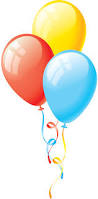 Название «Воздушные шары» Автор: Шумова Н.А. , педагог – психолог МКДОУ Детского сада №7 «Радуга»Целевая аудитория: родители будущих первоклассников, дети 6-7 лет.Цель занятия: способствовать гармонизации детско – взрослых отношений в процессе совместной деятельности, оказать консультативную помощь родителям будущих первоклассников в подготовки детей к школе.Задачи:1.Развивать познавательную активность и познавательные способности детей, внимание, память, речь, воображение, мелкую моторику.2. Воспитывать у детей и взрослых умение слушать и слышать друг друга, формировать культуру общения.3. Выработать  новые навыки взаимодействия с ребенком, увеличив время совместной деятельности родителей и детей в детском саду.4.Предоставить возможность  взрослым и детям радостно и спользой провести время в ДОУ.Основные правила:Формирование группы происходит на добровольной основе.Во время занятия участники находятся в кругу (на стульях, на полу, за круглым столом). Круг – возможность открытого общения. Такая форма создает ощущение целостности, завершенности, придает гармонию отношениям, облегчает взаимопонимание и взаимодействие.Количественный состав: 8-10 пар. Число участников должно быть четным.Продолжительность занятия 30-40 минут.Совместное занятие необходимо проводить после дневного сна, когда дети в хорошем настроении, не перевозбуждены и не утомлены.Желающие в любое время могут покинуть занятие.При проведении занятия исключена всякая критика личности и деятельности любого участника, приниается и выслушивается все, что говорится им.Минимизировано  количество запретов и ограничений для детей, кроме обязательных: не кричать, не ломать игрушки или наглядный материал, не баловаться.Структура занятия:Приветствие. Оно способствует формированию положительного настроя на предстоящую совместную деятельность.Развминка. Помогает снять эмоциональную напряженность, формирует благоприятный психологический климат, помогает развитию чувства внутренней устойчивости т доверительности.Основная часть. В этой части занятия проводятся совместные игры, выполняются различные задания, организуется совместная продуктивная деятельность.Рефлексия занятия. Родители оценивают занятия с точки зрения их заинтересованности, полезности, продуктивности, оправданости ожиданий. Дети делятся своими эмоциями.Прощание. Необходимо для формирования оущения целостности и завершенности занятия.Для занятия необходимо приготовить: цветные фломатеры, конверты с играми, цветные карандаши, презентация предметных картинок, спокойная музыка.Ход занятия. Педагог – психолог встречает участников в музыкальном зале.Педагог – психолог: Здравствуйте, я очень рада нашей встрече в этом зале. Скоро эти замечательные дети пойдут в школу, поэтому я приготовила для них интересные игры,которые помогут взрослым подготовить их к школе. А помогать детям сегодня  будут их родители.И я приглашаю вас всех встать в один большой круг.Озвучиваются правила поведения на занятии.Приветствие. Все участники встают в один большой круг и передают большое воздушное сердце  друг другу, называя свое имя.. Разминка. Игра «Подари настроение». Участники передают воздушное сердце по кругу и дарят своему соседу настроение. Педагог – психолог: Посмотрите, я везде развесила в зале воздушные шары. Они разного цвета. Каждый шар нам подарит какую –то игру. Поиграем?1 шарик – зеленого цвета (к шарику привязан конверт с игрой, в конверте картинки с животными)Игра «Угадай животное по описанию»Цель: развивать внимание, воображение, память, умение отвечать спокойно.Ход игры: Педагог – психологописывает животное на картинке, учаастники отгадывают.2 шарик – красного цвета (в конверте цифры от 1 до 10).Физминутка «Веселые цифры».Внимательно посмотрите на картинку, назовите цифру, которая на ней нарисована. А теперь выполняем движения, которые я вам назову, столько раз,  сколько обозначает цифра на картинке (хлопаем, приседаем, топаем, приседаем и т.д.).3 шарик – синий (в конверте спрятаны геометрические фигуры).Игра «Геометрическое лото»Цель: внимание, мышление, умение ориентироваться в пространстве.Ход игры:Каждый возьет себе из конверта геометрическую фигуру, назовет ее цвет и как она называется. А затем всем участникам предлагается Найти себе предмет в зале такой же формы.4 шарик – желтого цвета.Игра «Нарисуй стихотворение»Цель: развивать  мелкую моторику, умение ориентироваться на листе, мышление, воображение.Ход игры Всем участникам предлагается пройти за круглый стол, на котором лежат листы бумаги, цветные карандаши и фломастеры). Сегодня я вам предлагаю нарисовать не просто рисунок, а стихотворение. Для этого мы делим лист на 4 части: посередине сверху – вниз, сбоку слева – направо.Сколько клеток у вас получилось? Правильно – 4. А сейчас я вам прочту стихотворение:Ярко светит солнце днем.Спит сова в дупле большом.Снится ей мышонок в норкеИ зайка маленький у елки.А теперь мы каждую строчку будем рисовать в получившихся клетках. Пронумеруйте их. Там где у вас цифра 1 зарисуем первуюфразу «Ярко светит солнце днем».Под цифрой 2 вторую фразу «Спит сова в дупле большом». Под цифрой 3 третью фразу «Снится ей мышонок в норке». Под цифрой 4 четвертую фразу «И зайка маленький у елки». Затем педагог – пихолог снова читает стихотворение и предлагает его повторить участникам с опорой на получившиеся рисунки.Релаксация. Упражнение «Воздушный шарик». Педагог – психолог предлагает всем лечь удобно, расслабиться, закрыть глаха и ровно, глубоко дышать.Затем включает спокойную музыку и говорит: «Представьте себе, что у вас в животе воздушный шарик. Вдыхайте глубоко воздух, представьте, что шарик у вас внутри начинает расти. Дышим легко, ровно, глубоко. Вот шарик отрывается от вас и поднимается высоко в небо.Дышим легко, ровно, глубоко. Вот в небе уже летят шары разного цвета: красные, зеленые, желтые, зеленые. Пусть красный шарик ваам подарит силу и здоровье. Синий шарик пусть подарит вам спокойствие. А желтый шарик подарит вам – радостное настроение. Если нам не посебе, мы чувствуем себя неуверенно – зеленый цвет поможет нам почувствовать себя лучше. Пусть зеленый цвет подарит вам уверенность в своих силах. А теперь открывайте глаза.Рефлексия. Педагог – психолог предлагает всем подумать что-же больше всего им понравилось делать во время занятия. Все участники передают воздушное сердце по кругу и делятся впечатлениями.Педагог – психолог благодарит всех за участие.